Дистанционноезадание для учащихсяФ.И.О. Билял Наталья ВладимировнаПрограмма: «Рисунок и живопись» 1 год обученияОбъединение: «Рисунок и живопись»Дата занятия: 24.03.2020                           27.03.2020Тема занятия: «Букет цветов»Задание: Рассмотреть натюрморты «Сирень белая и розовая» Петра Кончаловского. Рассмотреть букет. Обратить внимание на особенности букета (у одного цветка чашечка раскрыта, а у другого, наоборот, почти закрыта. Некоторые листья подняты вверх, а другие свисают вниз и почти касаются стола). На листе бумаги нарисовать сначала  простым карандашом одну веточку сирени. Заканчиваем работу гуашью, смешивая краски на палитре с белилами (белой краской).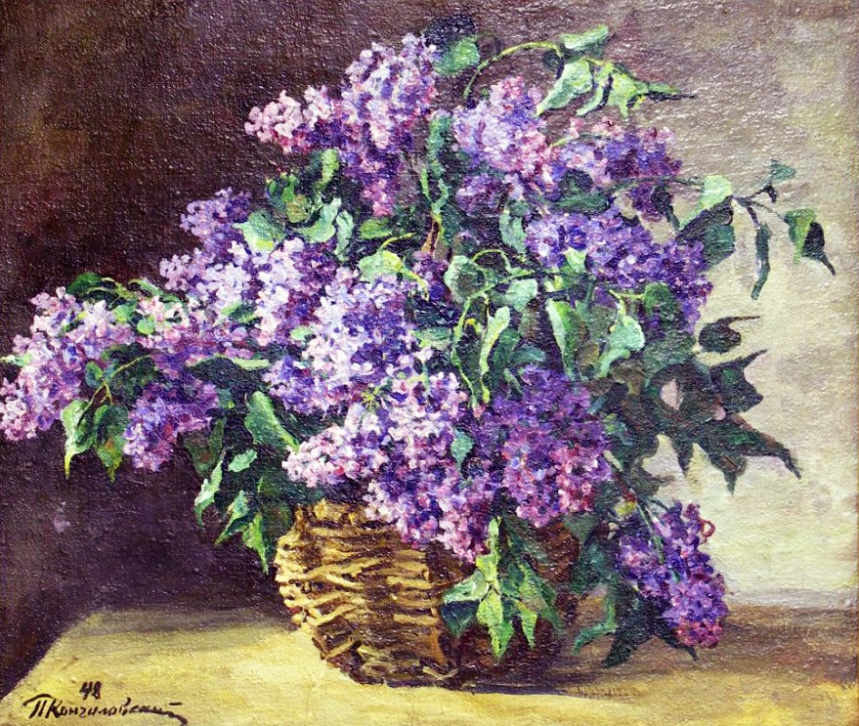 Материалы: Альбомные листы, листы бумаги голубого, светло-жёлтого, светло-зелёного цвета, краски гуашевые, кисти, баночки с водой, простой карандаш.